Czy odkryłeś w swoim życiu aniołów? Czy znasz ich imiona? Czy powierzasz im swoje życie i swoje problemy? Pomódl się: Jezu, dziękuję Ci za moich przyjaciół aniołów. Dziękuję, że mam tak mądrych i wiernych przyjaciół. 8 października 2022, sobota 		  Ga 3,22-29; Ps 105,2-7; Łk 11,27-28CHODZIĆ W DUCHU ŚWIĘTYM, TO ODKRYĆ MOC BŁOGOSŁAWIEŃSTWA SŁOWA BOŻEGOŁk 11, 27-28Gdy Jezus mówił, jakaś kobieta z tłumu głośno zawołała do Niego: „Błogosławione łono, które Cię nosiło, i piersi, które ssałeś”. Lecz On rzekł: „Tak, błogosławieni są raczej ci, którzy słuchają słowa Bożego i go przestrzegają”.Dzisiejsza ewangelia nie mówi, błogosławieni, którzy skończyli studia wyższe, błogosławieni, którzy mają dobrą pracę. Jezus przez dzisiejsze słowo pragnie dziś powiedzieć, że niezależnie jak mamy pogmatwane życie, jeśli słuchamy słowa Bożego i wypełniamy je, jesteśmy błogosławieni. Będziemy oglądać rzeczy, wydawać by się mogło, niemożliwe.Jak często słuchasz słowa Bożego? Czy usłyszane słowo Boże wprowadzasz w życie? Pomódl się: Jezu, dziękuję Ci za błogosławieństwo Twojego słowa. Dziękuję za wierność temu słowu.CHODZIĆ W DUCHU ŚWIĘTYM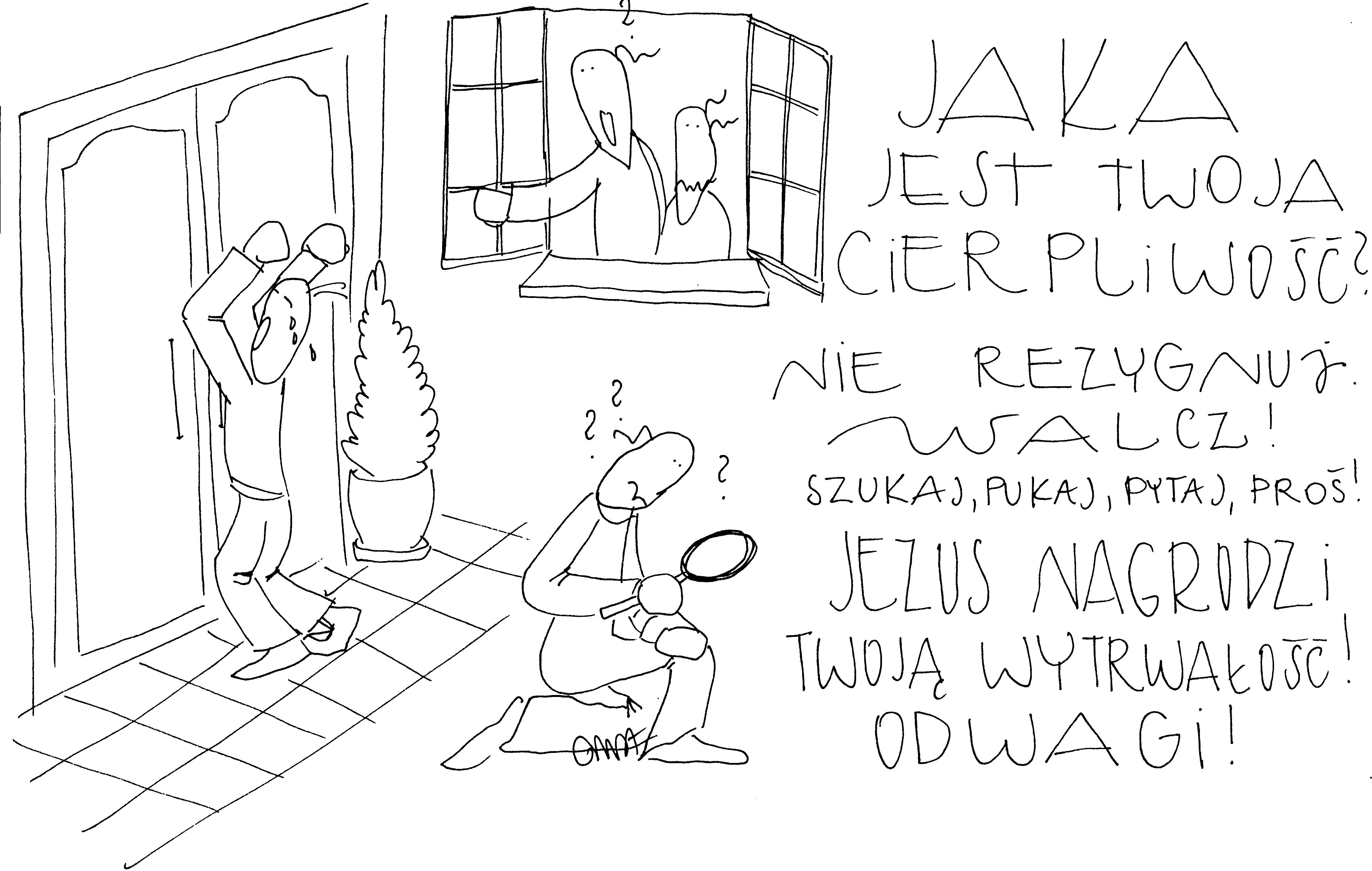 2 października 2022, niedziela  Ha 1,2-3;2,2-4; Ps 95,1-9; 2 Tm 1,6-14; Łk 17,5-10CHODZIĆ W DUCHU ŚWIĘTYM, TO WZRASTAĆ W POSŁUSZEŃSTWIEŁk 17, 5Pan rzekł: Gdybyście mieli wiarę jak ziarnko gorczycy, powiedzielibyście tej morwie: „Wyrwij się z korzeniem i przesadź się w morze”, a byłaby wam posłuszna.Wiara skuteczna to wiara płynąca z posłuszeństwa. Mamy usłyszeć Boże wezwanie i być temu wezwaniu posłuszni. Tylko wówczas będziemy oglądać znaki i cuda w naszym życiu. Posłuszeństwo to istotny element wiary biblijnej opartej na obietnicach Bożych. Potrzebujemy prosić Jezusa o łaskę wiary biblijnej.Czy prosisz o dar wiary biblijnej? Czy wzrastasz w posłuszeństwie słowu Bożemu? Pomódl się: Jezu, dziękuję Ci za dar wiary biblijnej. Pozwól mi wzrastać w posłuszeństwie.3 października 2022, poniedziałek 		  Ga 1,6-12; Ps 111,1-10; Łk 10,25-37CHODZIĆ W DUCHU ŚWIĘTYM, TO UCZYĆ SIĘ MIŁOSIERDZIAŁk 10, 37Kto z tych trzech okazał się według ciebie bliźnim tego, który wpadł w ręce zbójców? On odpowiedział: „Ten, który mu okazał miłosierdzie”. Jezus mu rzekł: „Idź, i ty czyń podobnie!”Miłosierdzie ma wiele twarzy. Potrzebujemy wyobraźni miłosierdzia, aby skutecznie pomagać drugiemu człowiekowi. Dla jednych będzie to podanie kanapki z serem. Dla kogoś innego poświecenie czasu, aby wysłuchać człowieka, który potrzebuje naszej uwagi. Dla jeszcze innych owym miłosierdziem będzie przekazanie Dobrej Nowiny o Jezusie, który jest głęboko zainteresowany naszym życiem.Czy posiadasz wyobraźnie miłosierdzia? W jaki sposób pomogłeś ostatnio innej osobie? Pomódl się: Jezu, dziękuję Ci, że jesteś moim miłosiernym Samarytaninem. Dziękuję za wyobraźnię miłosierdzia.4 października 2022, wtorek – wspomnienie św. Franciszka z AsyżuGa 1,13-24; Ps 139,1-15; Łk 10,38-42CHODZIĆ W DUCHU ŚWIĘTYM, TO NAUCZYĆ SIĘ WŁAŚCIWIE PRZYJMOWAĆ JEZUSA W SWOIM DOMUŁk 10, 38-39Jezus przyszedł do jednej wsi. Tam pewna niewiasta, imieniem Marta, przyjęła Go w swoim domu. Miała ona siostrę, imieniem Maria, która usiadłszy u nóg Pana, słuchała Jego słowa. Marta zaś uwijała się około rozmaitych posług.Marta przyjęła Jezusa do swojego domu. Mówiąc inaczej uczyniła Go Panem i Zbawicielem swojego życia. Usługiwała Mu, przygotowując konkretne potrawy. Jezus pragnął jednak, aby zostawiła swoje krzątanie i była przy Nim i z Nim. Aby wsłuchiwała się w to, co miał do powiedzenia. Jezus pragnie, abyśmy najpierw słuchali, a później dopiero działali.Czy potrafisz wsłuchiwać się w słowa Jezusa? Czy potrafisz zwyczajnie być przy Nim i nic nie robić? Pomódl się: Jezu, dziękuję Ci, że uczysz mnie być dla Ciebie. Dziękuję, że lubisz moje towarzystwo.5 października 2022, środa – wspomnienie św. Faustyny KowalskiejGa 2,1-14; Ps 117,1-2; Łk 11,1-4CHODZIĆ W DUCHU ŚWIĘTYM, TO PROSIĆ JEZUSA, ABY UCZYŁ MNIE CIĄGLE NA NOWO ŻYWEJ MODLITWYŁk 11, 1-2Jezus, przebywając w jakimś miejscu, modlił się, a kiedy skończył, rzekł jeden z uczniów do Niego: „Panie, naucz nas modlić się, tak jak i Jan nauczył swoich uczniów”.Potrzebujemy stale powtarzać: Jezu naucz mnie modlić się! Naucz mnie modlić się, bo potrzebuję Twojego wsparcia. Naucz mnie modlić się, bo sam zagubię się pośród zgiełku życia. Naucz mnie modlić się, bo sam z siebie nie potrafię dokonywać dobrych wyborów. Jak tak się modlisz, to jesteś na właściwej drodze. To masz szansę dobrze przeżyć swoje życie.Czy prosisz Jezusa, aby uczył cię modlić się? Czy pytasz Go jak podejmować właściwe decyzje życiowe? Pomódl się: Jezu, dziękuję Ci, że pragniesz mnie stale uczyć modlitwy. Dziękuję za dar wiary.6 października 2022, czwartek 		  Ga 3,1-5; Ps: Łk 1,69-75; Łk 11,5-13CHODZIĆ W DUCHU ŚWIĘTYM, TO Z DETERMINACJĄ PROSIĆ I SZUKAĆŁk 11, 9-10I Ja wam powiadam: Proście, a będzie wam dane; szukajcie, a znajdziecie; kołaczcie, a zostanie wam otworzone. Każdy bowiem, kto prosi, otrzymuje; kto szuka, znajduje; a kołaczącemu zostanie otworzone.Człowiek potrzebuje wytrwałości, aby doprowadzić swoje sprawy do końca. Niektóre problemy ciągną się latami i wydawać by się mogło, że nie mają końca. Jezus jednak mówi: Proście, a będzie wam dane. Szukajcie, a znajdziecie.  Mówi także, że nasze problemy i trudności są dla nas darem, ponieważ zmuszają nas do wysiłku i szukania nowych rozwiązań.Czy dziękujesz Jezusowi za swoje problemy? Czy prosisz i szukasz wytrwale? Pomódl się: Jezu, dziękuję Ci, że przez moje problemy pozwalasz mi wzrastać. Dziękuję, że uczysz mnie determinacji.7 października 2022, piątek – wspomnienie NMP RóżańcowejGa 3,7-14; Ps 111,1-6; Łk 11,15-26CHODZIĆ W DUCHU ŚWIĘTYM, TO ODKRYĆ ANIOŁÓWŁk 1, 26-28Bóg posłał anioła Gabriela do miasta w Galilei, zwanego Nazaret, do Dziewicy poślubionej mężowi, imieniem Józef, z rodu Dawida; a Dziewicy było na imię Maryja. Anioł wszedł do Niej i rzekł: „Bądź pozdrowiona, pełna łaski, Pan z Tobą, błogosławiona jesteś między niewiastami”.Maryja była zaprzyjaźniona ze słowem Bożym, ale i aniołami. Otrzymuje misję swojego życia od archanioła Gabriela. My również potrzebujemy zaprzyjaźnić się ze słowem Bożym i aniołami, aby odczytać swoją misję życiową i ją zrealizować do końca. Aniołowie to nasi przyjaciele, którzy są głęboko zainteresowani wspieraniem nas. 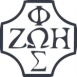 Opracowała: Jolanta Prokopiuk, korekta: Elżbieta i Grzegorz Kowalewscy, ilustracje: Marta Stańco, skład: Mariusz Stańco. Asystent kościelny – ks. Wojciech Jaśkiewicz. Wspólnota Domowego Kościoła Ruchu Światło – Życie  „On Jest”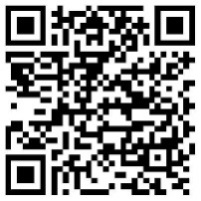 Teksty do medytacji znajdują się na stronie: www.onjest.pl/slowoZachęcamy do korzystania z metody czytania i rozważania Słowa Bożego Lectio Divina i rozważań dostępnych na stronie internetowej oraz w formie aplikacji na urządzenia z systemami Android, Apple (kod QR obok), jak również czytniki e-bookTeksty do medytacji znajdują się na stronie: www.onjest.pl/slowoZachęcamy do korzystania z metody czytania i rozważania Słowa Bożego Lectio Divina i rozważań dostępnych na stronie internetowej oraz w formie aplikacji na urządzenia z systemami Android, Apple (kod QR obok), jak również czytniki e-book